Муниципальное казенное общеобразовательное учреждение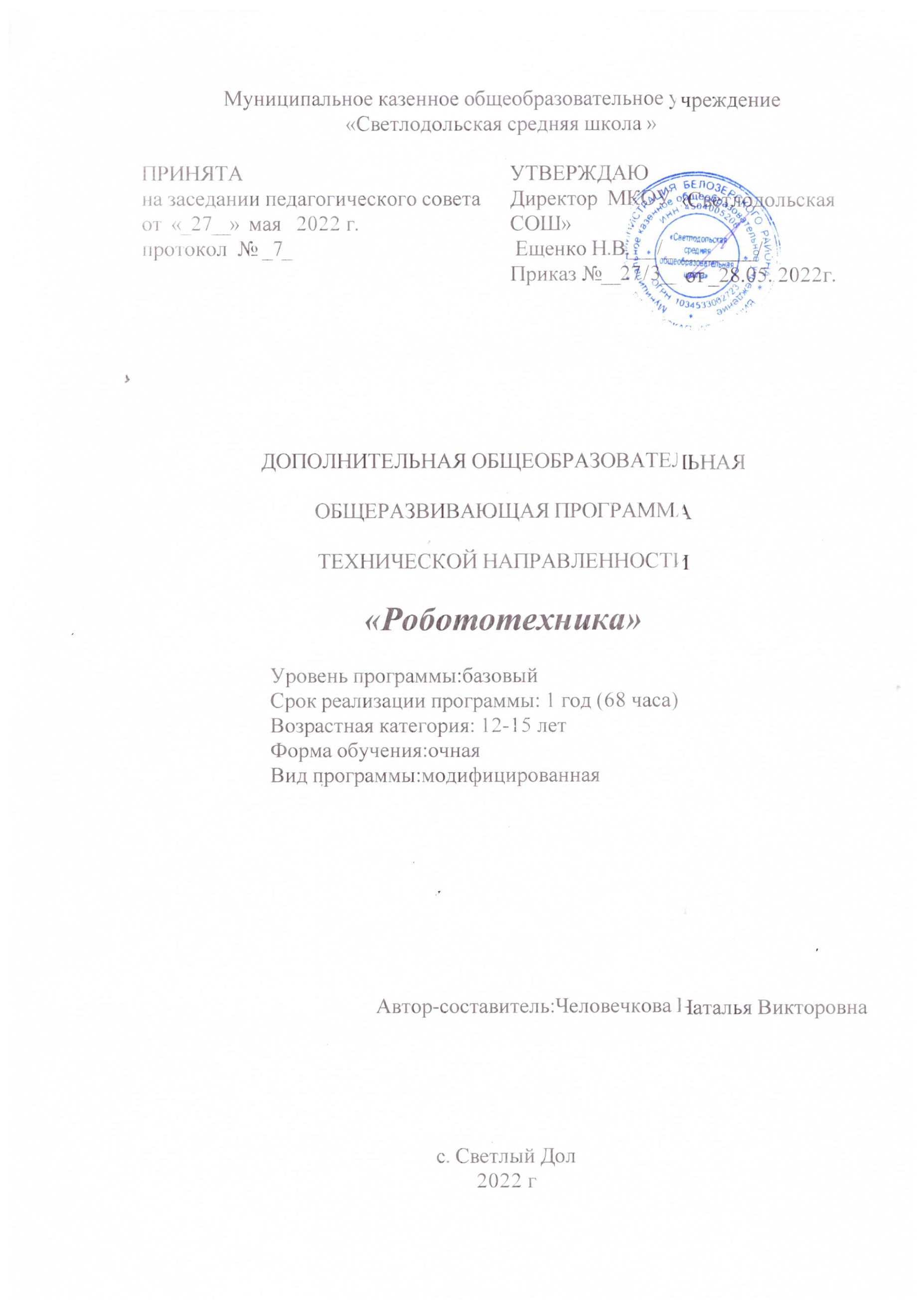 «Светлодольская средняя школа »ДОПОЛНИТЕЛЬНАЯ ОБЩЕОБРАЗОВАТЕЛЬНАЯОБЩЕРАЗВИВАЮЩАЯ ПРОГРАММАТЕХНИЧЕСКОЙ НАПРАВЛЕННОСТИ«Робототехника»Автор-составитель:Человечкова Наталья Викторовнас. Светлый Дол2022 гП А С П О Р Т   дополнительной общеобразовательной общеразвивающей программы«Робототехника»Комплекс основных характеристик программыПояснительная записка.Робототехника является одним из важнейших направлений научно- технического прогресса, в котором проблемы механики и новых технологий соприкасаются с проблемами искусственного интеллекта. За последние годы успехи в робототехнике и автоматизированных системах изменили личную и деловую сферы нашей жизни. Роботы широко используются в транспорте, в исследованиях Земли и космоса, в хирургии, в военной промышленности, при проведении лабораторных исследований, в сфере безопасности, в массовом производстве промышленных товаров и товаров народного потребления.Дополнительная  общеобразовательная  общеразвивающая  программа  «Робототехника»технической направленности.Рабочая программа, составлена в соответствии с требованиями Федерального государственного образовательного стандарта основного общего образования (ФГОС ООО), утвержденного приказом Министерства образования и науки Российской Федерации от 17.12.2010 № 1897; на основании учебно-методического пособия: Образовательная робототехника во внеурочной деятельности. В.Н. Халамов, на основе авторского курса «Робототехника», Каширина Дмитрия	Алексеевича,	г.	Курган,	2012,	(Электронный	ресурс). Рабочая программа для 5-8 классов с использованием оборудования центра «Точкароста» на базе центра «Точка роста» обеспечивается реализация образовательных программ естественно-научной итехнологическойнаправленностей,разработанныхвсоответствиистребованиямизаконодательствавсфереобразованияисучётомрекомендацийФедеральногооператораучебногопредмета«Информатика».Настоящая программа предлагает использование образовательных конструкторов LegoMindstorms NXT как инструмента для обучения детей конструированию и моделированию, а также управлению роботом на занятиях по робототехнике.Использованиеоборудованияцентра«Точкароста»приреализацииданнойОПпозволяетсоздатьусловия:длярасширениясодержанияшкольноготехнологическогообразования;дляповышенияпознавательнойактивностиобучающихсявестественно-научнойобласти;дляразвитияличностиребенкавпроцессеобученияинформатики,егоспособностей,формированияиудовлетворениясоциальнозначимыхинтересовипотребностей;дляработысодарённымишкольниками,организацииихразвитиявразличныхобластяхобразовательной,творческойдеятельности.АктуальностьРобототехника - область науки и техники, ориентированная на создание роботов и робототехнических систем, построенных на базе мехатронных модулей (информационно-сенсорных, исполнительных и управляющих).Актуальность и практическая значимость данной программы обусловлена тем, что полученные на занятиях знания становятся для ребят необходимой теоретической и практической основой их дальнейшего участия в техническом творчестве, выборе будущей профессии, в определении жизненного пути. Овладев же навыками творчества сегодня, они, в дальнейшем, сумеют применить их с нужным эффектом в своих трудовых делах. Данная программа помогает раскрыть творческий потенциал обучающегося, определить его резервные возможности, осознать свою личность в окружающем мире, способствует формированию стремления стать мастером, исследователем, новатором.Содержание данной программы построено таким образом, что обучающиеся под руководством педагога смогут не только создавать роботов посредством конструктора Lego NXT Mindstorms, следуя предлагаемым пошаговым инструкциям, но и, проводя эксперименты, узнавать новое об окружающем их мире. Полученное знание служит при этом и доказательством истинности (или ложности) выдвинутых юными экспериментаторами тех или иных теоретических предположений, поскольку именно в ходе творчества они подтверждаются или опровергаются практикой.Адресат программыПрограмма «Робототехника» рассчитана для обучающихся 5-8 классов и имеет инженерно- техническое направление, при котором происходит создание роботов, робототехнических систем для развития изобретательских и рационализаторских способностей через проектную и учебно- исследовательскую деятельность.Неизменная обязательная часть программы (инвариантная часть) содержит 6 основных модулей: «Общие представления о робототехнике», «Основы конструирования машин и механизмов»,  «Система  передвижения  роботов»,  «Контроллер.  Сенсорные  системы»,«Манипуляционные системы», «Разработка проекта».Дополнительная часть программы предусмотрена для индивидуальных и подгрупповых занятий в качестве подготовки обучающихся к ежегодным соревнованиям, конкурсам различных уровней: школьных, городских, окружных, всероссийской и международной олимпиаде роботов (далее WRO) основной категории.Уровень программы, объем и срокиДанная программа и составленное тематическое планирование рассчитано на 1 год обучения, 68 часов из расчёта 2 часа в неделю. Продолжительность одного учебного часа составляет 40 минут.Режим занятийУчебные занятия проводятся согласно расписанию: два раза в неделю по одному часу.Формы обученияФорма обучения очная с  применением  дистанционных  образовательных технологий и электронного обучения. Расписание занятий утверждается администрацией образовательного учреждения по предоставлению педагогов дополнительного образования, с учетом возрастных особенностей обучающихся и установленных санитарно-гигиенических норм. Занятия предполагают сочетание теоретических и практических знаний, умений, навыков, опыта творческой деятельности.Формами подведения итогов реализации программы является анализ динамики изменения образовательных результатов, собранных за весь период обучения, то есть оценивается результаты внутреннего мониторинга образовательной деятельности.Учитывая специфику программы, при реализации дистанционных технологий обучения целесообразно использовать смешанный тип занятий, включающий элементы и online и offline занятий. Для представления нового учебного материала используются online занятия. Offline – учащиеся отрабатывают элементы и присылают отчет по усвоению материала. Online – занятия по отработке типичных ошибок в выполнении элементов (после анализа педагогом информации о проделанной самостоятельно работе учащихся).Особенности организации образовательного процессаОтличительной особенностью данной программы является то, что она построена на обучении в процессе практики.Простота в построении модели в сочетании с большими конструктивными возможностями конструктора позволяют детям в конце занятия увидеть сделанную своими руками модель, которая выполняет поставленную ими же задачу.Уже на начальной стадии приобщения к процессу творчества, при репродуктивном конструировании (по готовым инструкциям и схемам) и сборке робота по образу и подобию существующих, обучающиеся приобретают для себя немало новых научных и технических знаний.В поиске решения технических задач претворяются в жизнь основные ступени творческого мышления. Это прежде всего концентрация имеющихся знаний и опыта, отбор и анализ фактов, их сопоставление и обобщение, мысленное построение новых образов, установление их сходства и различия с существующими реальными объектами.На занятиях используются различные формы организации образовательного процесса: - фронтальные (беседа, лекция, проверочная работа); - групповые (работа над проектами, соревнования); - индивидуальные (инструктаж, разбор ошибок, индивидуальная сборка робототехнических средств). Для предъявления учебной информации используются следующие методы: -  словесный (рассказ, беседа, лекция);  -  наглядный (иллюстрация, демонстрация); -  практический (сборка и программирование модели);  - исследовательский (самостоятельное конструирование и программирование); - методы контроля (тестирование моделей и программ, выполнение заданий соревнований, самоконтроль). Для стимулирования учебно-познавательной деятельности применяются методы: - соревнования- создание ситуации успеха; - поощрение и порицание.Уровни сложности содержания программы:Базовый – 1 год (68 часов)1.2.	Цели и задачи программыЦель программы: развитие индивидуальных способностей обучающегося, осуществление самореализации личности на основе формирования интереса к техническому творчеству в процессе изучения основ робототехники.Задачи образовательной программыОбучающие:- научить соблюдать правила безопасной работы с механическими и электрическими элементами при конструировании робототехнических устройств;- научить общенаучным и технологическим навыкам конструирования и проектирования;- научить собирать механизмы и модели роботов на базе конструктора LEGO MindStorms EV3 (NXT);- научить собирать электронные схемы на базе электронного конструктора «Знаток» и понимать условные обозначения электроэлементов на схеме;- научить самостоятельно решать технические задачи в процессе конструирования роботов;- научить  основам  работы  c блоком управления роботом с использованием функционала микрокомпьютера EV3 (NXT);- научить поэтапному ведению творческой работы: от идеи до реализации;- научить создавать реально действующие модели роботов при помощи специальных элементов по разработанной схеме, по собственному замыслу;- сформировать умение оценивать свою работу и работу членов коллектива.Развивающие:- способствовать развитию творческой инициативы и самостоятельной познавательной деятельности;- способствовать развитию коммуникативных навыков;- способствовать развитию памяти, внимания, пространственного воображения;- способствовать развитию мелкой моторики;- способствовать развитию волевых качеств: настойчивость, целеустремленность, усердие.Воспитательные:- способствовать воспитанию умения работать в коллективе;- способствовать воспитанию чувства уважения и бережного отношения к результатам своего труда и труда окружающих;- способствовать воспитанию нравственных качеств: отзывчивость, доброжелательность, честность, ответственность.Планируемые результатыЛичностные результатыЛичностные результаты обучения:формирование познавательных интересов, интеллектуальных и творческих способностей обучающихся;формирование целостного мировоззрения, соответствующего современному уровню развития науки и технологий;самостоятельность в приобретении новых знаний и практических умений;готовность к выбору жизненного пути в соответствии с собственными интересами и возможностями;проявление технико-технологического мышления при организации своей деятельности;мотивация	образовательной	деятельности	школьников	на	основе	личностно ориентированного подхода;формирование ценностных отношений друг к другу, учителю, авторам открытий и изобретений, результатам обучения;формирование коммуникативной компетентности в процессе проектной, учебно- исследовательской, игровой деятельности.Метапредметные результаты:овладение составляющими исследовательской и проектной деятельности: умения видеть проблему, ставить вопросы, выдвигать гипотезы, давать определения понятиям, классифицировать, наблюдать, проводить эксперименты, делать выводы и заключения, структурировать материал, объяснять, доказывать, защищать свои идеи;умение самостоятельно определять цели своего обучения, ставить и формулировать для себя новые задачи в учѐбе и познавательной деятельности, развивать мотивы и интересы своей познавательной деятельности;овладение основами самоконтроля, самооценки, принятия решений и осуществления осознанного выбора в учебной и познавательной деятельности;умение создавать, применять и преобразовывать знаки и символы, модели, схемы для решения учебных и познавательных задач;развитие монологической и диалогической речи, умения выражать свои мысли, способности выслушивать собеседника, понимать его точку зрения, признавать право другого человека на иное мнение;формирование умений работать в группе с выполнением различных социальных ролей, представлять и отстаивать свои взгляды и убеждения, вести дискуссию;комбинирование известных алгоритмов технического и технологического творчества в ситуациях, не предполагающих стандартного применения одного из них;поиск новых решений возникшей технической или организационной проблемы;самостоятельная организация и выполнение различных творческих работ по созданию технических изделий;виртуальное и натурное моделирование технических объектов и технологических процессов;проявление инновационного подхода к решению учебных и практических задач в процессе моделирования изделия или технологического процесса;выявление	потребностей,	проектирование	и	создание	объектов,	имеющих потребительную стоимость;формирование и развитие компетентности в области использования информационно- коммуникационных технологий.Предметные результаты обучения:умение использовать термины области «Робототехника»;умение конструировать механизмы для преобразования движения;умение конструировать модели, использующие механические передачи, редукторы;умение конструировать мобильных роботов, используя различные системы передвижения;умение программировать контролер NXT и сенсорные системы;умение конструировать модели промышленных роботов с различными геометрическими конфигурациями; умение составлять линейные алгоритмы управления исполнителями и записывать их на выбранном языке программирования;умение использовать логические значения, операции и выражения с ними; умение формально выполнять алгоритмы, описанные с использованием конструкций ветвления (условные операторы) и повторения (циклы), вспомогательных алгоритмов, простых и табличных величин; умение создавать и выполнять программы для решения несложных алгоритмических задач в выбранной среде программирования;умение использовать готовые прикладные компьютерные программы и сервисы в выбранной специализации, умение работать с описаниями программ и сервисами;навыки выбора способа представления данных в зависимости от постановленной задачи;рациональное использование учебной и дополнительной технической и технологической информации для проектирования и создания роботов и робототехнических систем;владение алгоритмами и методами решения организационных и технических задач;владение методами чтения и способами графического представления технической, технологической и инструктивной информации;применение общенаучных знаний по предметам естественнонаучного и математического цикла в процессе подготовки и осуществления технологических процессов;владение формами учебно-исследовательской, проектной, игровой деятельности;планирование технологического процесса в процессе создания роботов и робототехнических систем.РАБОЧАЯ ПРОГРАММАУчебный планСодержание программыОбщие представления о робототехникеВведение в РобототехникуОбщие представления об образовательных конструкторах LEGO. Краткое резюме того, что будут изучать учащиеся на протяжении всего курса обучения Робототехнике. Основные способы  и  принципы  лего-конструирования.  Демонстрация  видеороликовлего-проектов«Робототехника»Практическая работа: Сборка деталей образовательного конструктора LEGO Mindstorms. РобототехникаОсновные понятия робототехники. История робототехники. Общие представления об образовательном конструкторе LEGO Mindstorms NXT. Общие представления о программном обеспечении NXT-G, Robolab.Практические работы:а.	Конструирование робота по технологической карте LEGO Mindstorms NXT. б.	Знакомство с интерфейсом программного обеспечения NXT-G.в.	Программирование робота с помощью элементарных команд контроллера NXT. г.	Знакомство с интерфейсом программного обеспечения RobolabОсновы конструирования машин и механизмовЭтапы конструирования. Требования, предъявляемые к конструкциям: прочность, жесткость, устойчивость. Анализ существующих конструкций программно управляемых машин и принципов их работы. Алгоритм конструирования по инструкциям. Значение машин, механизмов в жизни человека. Виды простых механизмов. Характеристика типовых деталей механизмов выполняемых из конструктора Lego. Общие представления о механических передачах. Классификация передаточных механизмов. Кинематические схемы механизмов. Механизмы для преобразования движения (зубчато-реечный, винтовой, кривошипный, кулисный, кулачковый). Зубчатые передачи (цилиндрические, конические, червячная). Редукторы, мультипликаторы: виды, характеристика. Двигатели постоянного тока. Шаговые электродвигатели и сервоприводы. Проектирование электромеханического привода машин с сервоприводом.Практические работы:а.	Способы соединения деталей конструктора LEGO Mindstorms NXT.б.	Создание	механизмов	для	преобразования	движения:	зубчато-реечный, винтовой, кривошипный, кулисный, кулачковый.в.	Создание моделей, использующих зубчатые (цилиндрические, конические, червячная), цепные, ременные, фрикционные передачи.г.	Создание	моделей,	использующих	двигатели	постоянного	тока,	шаговые электродвигатели и сервоприводы.д.	Создание цилиндрических, конических, коническо-цилиндрических, червячных редукторов.Системы передвижения роботовПотребности мобильных роботов. Типы мобильности. Колесные системы передвижения роботов: автомобильная группа, группа с произвольным независимым поворотом каждого колеса влево и вправо. Шагающие системы передвижения роботов: робот с 2-я конечностями, робот с 4-я конечностями, робот с 6-ю конечностями.Практические работы:а.	Конструирование и программирование робота автомобильной группы.б. Конструирование и программирование робота с произвольным независимым поворотом каждого колеса влево и вправо.в.    Роботы передвигающиеся на гусеничном ходу.г.   Конструирование и программирование шагающего робота с 2-я конечностями. д.   Конструирование и программирование шагающего робота с 4-я конечностями. е.    Конструирование и программирование шагающего робота с 6-ю конечностями.Контроллер. Сенсорные системыОбщее представление о контроллере LEGO Mindstorms NXT. Тактильный датчик. Звуковой датчик. Ультразвуковой датчик. Световой датчик. Система с использованием нескольких датчиков.Практические работы:а.	Вывод изображений, набора текстового фрагмента или рисования на дисплееNXT.б.	Воспроизведение	звукового	файла	или	какого-либо	одиночного	звукаконтроллером NXT.в.	Управление роботом через Bluetooth.г.	Использование датчика касания для преодоления препятствий робота. д.	Действия робота на звуковые сигналы.е.	Огибание препятствий роботом при использовании ультразвукового датчика. ж.	Движение робота по черной линии (используется один, два световых датчика).з.	Конструирование и программирования робота, использующего систему из нескольких датчиков.Разработка проектаТребования к проекту. Определение и утверждение тематики проектов. Обсуждение возможных источников информации, вопросов защиты авторских прав. Алгоритм подготовки выступления. Как выбрать содержание и стиль презентации.Практические работы:а.	Разработка плана выполнения проектной работы: формулирование цели проекта, составление графика работы над проектом.б.	Моделирование объекта. в.	Конструирование модели.г.	Программирование модели. д.	Оформление проекта.е.	Защита проекта.Контроль качества знанийКонтрольное тестирование. Анализ собранных моделей.Тематическоепланирование2. Комплекс организационно-педагогических условийКалендарный учебный графикЗанятия по программе проводятся в течении учебного года,  что составляет 68 часа в год ( 2 занятия в неделю).Формы текущего контроля/ промежуточной аттестацииПроекты, конкурсы, защита проектов.Освоение программы и ее результативность оцениваются разнообразными видами контроля, как индивидуального, так и группового. Реализация программы «Робототехника» предусматривает контрольное тестирование и анализ собранных моделей.Итоговый – с целью усвоения обучающимися программного материала  в целом - защита проектов.Оценочные  материалы•	теоретической подготовки обучающихся: соответствие уровня теоретических знаний программным требованиям; широта кругозора; свобода восприятия теоретической информации; развитость практических навыков работы со специальной литературой, осмысленность и свобода использования специальной терминологии;•	практической подготовки обучающихся: соответствия уровня развития практических умений и навыков программным требованиям; свобода владения специальным оснащением; качество выполнения практического задания; технологичность практической деятельности;•	развития обучающихся: культура организации практической деятельности; культура поведения; творческое отношение к выполнению практического задания; аккуратность и ответственность при работе;•	качество реализации и уровень проработанности проекта реализуемый обучающимися (в соответствии с возрастными особенностями).Материально-техническое обеспечениеМатериально-технические условия:-	Кабинет информатики (Точка Роста).Средства обучения:- Цифровое оборудование: проектор, АРМ учителя, компьютерный класс.- Конструкторы  LegoMindstorms NXT 2.0. с программным обеспечением к ним - 2 шт.- Образовательный конструктор для практики блочного программирования с комплектом - Робот манипулятор учебный - Образовательный набор для изучения многокомпонентных робототехнических систем и манипуляционных роботов - Образовательный набор по механике, мехатронике и робототехнике - МФУ  - Ноутбук 3 штуки •	Цифровые разработки учителя к урокам (презентации, сайты, тесты и т.д.).Организационно-педагогические условияЭффективность обучения основам робототехники зависит от организации занятий проводимых с применением следующих методов:Объяснительно - иллюстративный - предъявление информации различными способами (объяснение, рассказ, беседа, инструктаж, демонстрация, работа с технологическими картами и др.);Эвристический - метод творческой деятельности (создание творческих моделей и т.д.)Проблемный	–	постановка	проблемы	и	самостоятельный	поиск	еѐ	решения обучающимися;Программированный - набор операций, которые необходимо выполнить в ходе выполнения практических работ (форма: компьютерный практикум, проектная деятельность);Репродуктивный	-	воспроизводство	знаний	и	способов	деятельности	(форма: собирание моделей и конструкций по образцу, беседа, упражнения по аналогу),Частично - поисковый - решение проблемных задач с помощью педагога;Поисковый – самостоятельное решение проблем;Метод проблемного изложения - постановка проблемы педагогам, решение ее самим педагогом, соучастие обучающихся при решении.Метод проектов.Проектно-ориентированное обучение – это систематический учебный метод, вовлекающий учащихся в процесс приобретения знаний и умений с помощью широкой исследовательской деятельности, базирующейся на комплексных, реальных вопросах и тщательно проработанных заданиях.Кадровое обеспечениеЗанятия проводит учитель информатики.Методические материалыИнтернет-ресурсы: Правила соревнований:http://robolymp.ru/season-2019/training/resources/Информационно методические материалы:https://infourok.ru/uchebnometodicheskie-materiali-robototehnika-dlya-mindstorms-education-ev-2376203.htmlМетодика формирования детского коллектива:https://infourok.ru/formirovanie-detskogo-kollektiva-mladshih-shkolnikov-2237855.html     4.  Методика преподавания робототехники:	www.239.ru/userfiles/file/Program_methodology_239.docСписок литературы:Литература для учителя:Основы робототехники методические рекомендащии для учителя/ авт.-сост. Д. А. Каширин. – Курган: ГАОУ ДПО ИРОСТ 2013.Интернет – ресурсы:Курс	робототехники	и	ЛЕГО-конструирования	в	школе	- https://www.prorobot.ru/lego/robototehnika_v_shkole_6-8_klass.phpВсѐ о роботах и робототехнике, мероприятия, турниры, курсы по робототехникев Курганской области kurganrobot.ruРоботрек45. Курган https://vk.com/robotrek45Книги и учебники по робототехнике для детей, учителей и родителей -http://edurobots.ru/books/Кружок робототехники, [электронный ресурс]//http://lego.rkc-74.ru/index.php/-lego-В.А.	Козлова,	Робототехника	в	образовании	[электронныйресурс]//http://lego.rkc- 74.ru/index.php/2009-04-03-08-35-17, Пермь, 2014 г.Методическое пособие «Использование Лего-технологий в образовательной деятельности» http://raor.ru/netcat_files/711_43.pdfЛитература для учащихся:Основы робототехники/ авт.-сост. Д. А. Каширин. – Курган: ГАОУ ДПО ИРОСТ 2013.Рабочие тетради по робототехнике/ авт.-сост. Д. А. Каширин. – Курган: ГАОУ ДПО ИРОСТ 2013.Робот	LEGO	MINDSTORMS	EV3	и	NXT	инструкции http://www.prorobot.ru/lego.phpОбразовательная робототехника http://www.kurganrobot.ruТехнологии обученияПри реализации программы используются индивидуальный подход, групповые занятия, коллективноевзаимообучение.Практические занятия проводятся индивидуально и в группах, с целью закрепления и совершенствования обучающихся раннее приобретенных навыков и умений,  отработки коллективных действий, а также для сплочения  коллектива. В практике обучения  применяется известный  принцип: «Делай, как я». Практические занятия, проводятся с целью отработки обучающимися техники выполнения приемов и способов получения, обработки и хранения информации.Реализация программы предполагает осуществление тесной связи со школьными дисциплинами информатика, физика.На занятиях используются, в сочетании, различные методы обучения:- словесный (рассказ, беседа, диалог, объяснение);- наглядный (презентации видеоматериалы); - практический .Воспитательная деятельность. Система методов воспитания основана на глубоком уважении человеческого достоинства обучающегося, всестороннем развитии его личности, духовных и физических сил, удовлетворении его растущих духовных потребностей. Образовательные технологииПри реализации программы будут использоваться следующие образовательные технологии:-технологии проблемного, диалогового, дифференцированного и индивидуализированного дистанционного обучения; -проектно-исследовательские, творческо-продуктивные технологии, направленные на формирование устойчивой мотивации к выбранному виду деятельности и самообразованию.Формы проведения занятийФормы учебных занятий, используемые в данной программе:1.	Лекция. Подразумевает устное изложение какой-либо темы, развитие творческой мыслительной деятельности обучающихся. Лекция носит научно-информативный характер, с приведением ярких, убедительных примеров, фактов, документов и научных доказательств. В ходе такого теоретического занятия важна эмоциональность формы изложения.2.	Практические занятия.ПРИНЯТАна заседании педагогического советаот  «_27__»  мая   2022 г.протокол  № _7_УТВЕРЖДАЮДиректор  МКОУ «Светлодольская СОШ»   Ещенко Н.В.___/___________/Приказ №__27/3__ от _28.05. 2022г.Уровень программы:базовыйСрок реализации программы: 1 год (68 часа)Возрастная категория: 12-15 летФорма обучения:очнаяВид программы:модифицированнаяФ.И.О. автора/автора-составителяЧеловечкова Наталья ВикторовнаНаименование организацииМКОУ «Светлодольская СОШ»Наименование программы«Робототехника»Полное наименование программыДополнительная общеобразовательная (общеразвивающая) программаНаправленностьТехническаяКраткое описание программыПрограмма «Робототехника»  технической направленности является начальной частью курса робототехники. Программа дает начальные представления о технических устройствах, современных разработках в робототехнике, о конструкциях управляемых роботов.Вид программымодифицированнаяВозрастная категория12-15 лет Срок обучения1 год Продолжительность освоения (объем)68 часаУровень освоения программы базовыйЦель программыРазвитие творческих способностей и формирование раннего профессионального самоопределенияподростков в процессе конструирования и проектирования.Задачи программыЗадачи образовательные:- формирование у обучающихся ценностных ориентаций через интерес к робототехнике;- усвоение знаний в области робототехники;- формирование технологических навыков конструирования;- развитие творческих способностей, воображения, фантазии;- ознакомление с технологиями изготовления технических объектов, со специальными приёмами ручных работ;- расширение ассоциативных возможностей мышления;Задачи воспитательные:- развитие самостоятельности в учебно-познавательной деятельности;- формирование коммуникативной культуры, внимания, уважения к людям;Задачи развивающие:- развитие способности к самореализации, целеустремлѐнности;- воспитание творческого подхода при получении новых знаний.Ожидаемые результатыПредметные результаты:- ответственное отношение к информации с учетом правовых и этических аспектов ее распространения;- развитие чувства личной ответственности за качество окружающей информационной среды;- способность увязать учебное содержание с собственным жизненным опытом, понять значимость подготовки в области лего-конструирования и робототехники в условиях развивающегося общества- готовность к повышению своего образовательного уровня;- способность и готовность к принятию ценностей здорового образа жизни за счет знания основных гигиенических, эргономических и технических условий безопасной эксплуатации средств лего-конструирования и робототехники.Метапредметные результаты:- владение информационно-логическими умениями: определять понятия, создавать обобщения, устанавливать аналогии, классифицировать, самостоятельно выбирать основания и критерии для классификации, устанавливать причинно-следственные связи, строить логическое рассуждение, умозаключение и делать выводы;- владение умениями самостоятельно планировать пути достижения целей; соотносить свои действия с планируемыми результатами, осуществлять контроль своей деятельности, определять способы действий в рамках предложенных условий, корректировать свои действия в соответствии с изменяющейся ситуацией; оценивать правильность выполнения учебной задачи;- владение основами самоконтроля, самооценки, принятия решений и осуществления осознанного выбора в учебной и познавательной деятельности;- самостоятельное создание алгоритмов деятельности при решении проблем творческого и поискового характера;- владение информационным моделированием как основным методом приобретения знаний: умение преобразовывать объект из чувственной формы в пространственно-графическую или знаково-символическую модель;- способность и готовность к общению и сотрудничеству со сверстниками и взрослыми в процессе образовательной, общественно-полезной, учебно-исследовательской, творческой деятельности.Возможность реализации в сетевой форменетВозможность реализации в электроном формате с применением дистанционных технологийИспользование дистанционных и (или) комбинированных форм взаимодействия в образовательном процессе имеетсяМатериально-техническая базаМатериально-технические условия:-	Кабинет информатики (Точка Роста).Средства обучения:- Цифровое оборудование: проектор, АРМ учителя, компьютерный класс.- Конструкторы  LegoMindstorms NXT 2.0. с программным обеспечением к ним - 2 шт.- Образовательный конструктор для практики блочного программирования с комплектом - Робот манипулятор учебный - Образовательный набор для изучения многокомпонентных робототехнических систем и манипуляционных роботов - Образовательный набор по механике, мехатронике и робототехнике - МФУ  - Ноутбук 3 штуки •	Цифровые разработки учителя к урокам (презентации, сайты, тесты и т.д.).№ п/пНаименование разделов и темВсегокол-вочасовВсегокол-вочасовТеорияПракт.Форма аттестации, контроля1Общие представления о робототехнике66422Основы конструирование машин и механизмов16164123Системы передвижения роботов1414684Контроллер. Сенсорные системы18181085Разработка проекта1212126Контроль качества знаний2212ВСЕГО:ВСЕГО:ВСЕГО:686868№ п/пТема раздела/урокаТема раздела/урокаТема раздела/урокаКолич. часовКолич. часовКолич. часовФорма занятияФорма занятияФорма занятияФорма контроляФорма контроляДата планДата планДата планДата фактДата фактОбщие представления о робототехнике – 6 чВведение в робототехнику - 3 чОбщие представления о робототехнике – 6 чВведение в робототехнику - 3 чОбщие представления о робототехнике – 6 чВведение в робототехнику - 3 чОбщие представления о робототехнике – 6 чВведение в робототехнику - 3 чОбщие представления о робототехнике – 6 чВведение в робототехнику - 3 чОбщие представления о робототехнике – 6 чВведение в робототехнику - 3 чОбщие представления о робототехнике – 6 чВведение в робототехнику - 3 чОбщие представления о робототехнике – 6 чВведение в робототехнику - 3 чОбщие представления о робототехнике – 6 чВведение в робототехнику - 3 чОбщие представления о робототехнике – 6 чВведение в робототехнику - 3 чОбщие представления о робототехнике – 6 чВведение в робототехнику - 3 чОбщие представления о робототехнике – 6 чВведение в робототехнику - 3 чОбщие представления о робототехнике – 6 чВведение в робототехнику - 3 чОбщие представления о робототехнике – 6 чВведение в робототехнику - 3 чОбщие представления о робототехнике – 6 чВведение в робототехнику - 3 чОбщие представления о робототехнике – 6 чВведение в робототехнику - 3 чОбщие представления о робототехнике – 6 чВведение в робототехнику - 3 чОбщие представления о робототехнике – 6 чВведение в робототехнику - 3 чОбщие представления о робототехнике – 6 чВведение в робототехнику - 3 ч1Обзор образовательныхконструкторов LEGOОбзор образовательныхконструкторов LEGOОбзор образовательныхконструкторов LEGO111презентацияпрезентацияпрезентацияПрактическое заданиеПрактическое задание2Основные свойства конструкции при еепостроенииОсновные свойства конструкции при еепостроенииОсновные свойства конструкции при еепостроении111лекция с элементами беседылекция с элементами беседылекция с элементами беседыопросопрос3Способы, варианты соединения деталейконструктора LEGOСпособы, варианты соединения деталейконструктора LEGOСпособы, варианты соединения деталейконструктора LEGO111презентацияпрезентацияпрезентацияПрактическое заданиеПрактическое заданиеРобототехника – 3 чРобототехника – 3 чРобототехника – 3 чРобототехника – 3 чРобототехника – 3 чРобототехника – 3 чРобототехника – 3 чРобототехника – 3 чРобототехника – 3 чРобототехника – 3 чРобототехника – 3 чРобототехника – 3 чРобототехника – 3 чРобототехника – 3 чРобототехника – 3 чРобототехника – 3 чРобототехника – 3 чРобототехника – 3 чРобототехника – 3 ч4Основные понятия робототехники. ИсторияробототехникиОсновные понятия робототехники. ИсторияробототехникиОсновные понятия робототехники. Историяробототехники111беседабеседабеседаопросопрос5Состав, параметры иквалификация роботовСостав, параметры иквалификация роботовСостав, параметры иквалификация роботов111практикумпрактикумпрактикумПрактическое заданиеПрактическое задание6Программное обеспечениеNXT-GПрограммное обеспечениеNXT-GПрограммное обеспечениеNXT-G111презентацияпрезентацияпрезентацияПрактическое заданиеПрактическое заданиеОсновы конструирования машин и механизмовМашины и механизмы-4Основы конструирования машин и механизмовМашины и механизмы-4Основы конструирования машин и механизмовМашины и механизмы-4Основы конструирования машин и механизмовМашины и механизмы-4Основы конструирования машин и механизмовМашины и механизмы-4Основы конструирования машин и механизмовМашины и механизмы-4Основы конструирования машин и механизмовМашины и механизмы-4Основы конструирования машин и механизмовМашины и механизмы-4Основы конструирования машин и механизмовМашины и механизмы-4Основы конструирования машин и механизмовМашины и механизмы-4Основы конструирования машин и механизмовМашины и механизмы-4Основы конструирования машин и механизмовМашины и механизмы-4Основы конструирования машин и механизмовМашины и механизмы-4Основы конструирования машин и механизмовМашины и механизмы-4Основы конструирования машин и механизмовМашины и механизмы-4Основы конструирования машин и механизмовМашины и механизмы-4Основы конструирования машин и механизмовМашины и механизмы-4Основы конструирования машин и механизмовМашины и механизмы-4Основы конструирования машин и механизмовМашины и механизмы-47Основы конструирования.Основы конструирования.Основы конструирования.Основы конструирования.111исследованиеисследованиеПрактическое заданиеПрактическое задание8-9Машины и механизмы.Кинематические схемы механизмовМашины и механизмы.Кинематические схемы механизмовМашины и механизмы.Кинематические схемы механизмовМашины и механизмы.Кинематические схемы механизмов222практикумпрактикумПрактическое заданиеПрактическое задание10Простые механизмы дляпреобразования движения.Простые механизмы дляпреобразования движения.Простые механизмы дляпреобразования движения.Простые механизмы дляпреобразования движения.111беседабеседаопросопросМеханические передачи - 6 чМеханические передачи - 6 чМеханические передачи - 6 чМеханические передачи - 6 чМеханические передачи - 6 чМеханические передачи - 6 чМеханические передачи - 6 чМеханические передачи - 6 чМеханические передачи - 6 чМеханические передачи - 6 чМеханические передачи - 6 чМеханические передачи - 6 чМеханические передачи - 6 чМеханические передачи - 6 чМеханические передачи - 6 чМеханические передачи - 6 чМеханические передачи - 6 чМеханические передачи - 6 чМеханические передачи - 6 ч11Общие сведенияОбщие сведенияОбщие сведенияОбщие сведения111беседабеседаопросопрос12-14Зубчатые передачи (цилиндрические,конические, червячная)Зубчатые передачи (цилиндрические,конические, червячная)Зубчатые передачи (цилиндрические,конические, червячная)Зубчатые передачи (цилиндрические,конические, червячная)333практикумпрактикумПрактическое заданиеПрактическое задание15-16Реечные, ременные, червячные передачиРеечные, ременные, червячные передачиРеечные, ременные, червячные передачиРеечные, ременные, червячные передачи222практикумпрактикумПрактическое заданиеПрактическое заданиеПроектирование электромеханического привода машин - 6 чПроектирование электромеханического привода машин - 6 чПроектирование электромеханического привода машин - 6 чПроектирование электромеханического привода машин - 6 чПроектирование электромеханического привода машин - 6 чПроектирование электромеханического привода машин - 6 чПроектирование электромеханического привода машин - 6 чПроектирование электромеханического привода машин - 6 чПроектирование электромеханического привода машин - 6 чПроектирование электромеханического привода машин - 6 чПроектирование электромеханического привода машин - 6 чПроектирование электромеханического привода машин - 6 чПроектирование электромеханического привода машин - 6 чПроектирование электромеханического привода машин - 6 чПроектирование электромеханического привода машин - 6 чПроектирование электромеханического привода машин - 6 чПроектирование электромеханического привода машин - 6 чПроектирование электромеханического привода машин - 6 чПроектирование электромеханического привода машин - 6 чПроектирование электромеханического привода машин - 6 ч171717Двигатели постоянного токаДвигатели постоянного токаДвигатели постоянного токаДвигатели постоянного тока111практикумпрактикумПрактическое заданиеПрактическое задание181818Шаговые электродвигатели исервоприводыШаговые электродвигатели исервоприводыШаговые электродвигатели исервоприводыШаговые электродвигатели исервоприводы111практикумпрактикумПрактическое заданиеПрактическое задание19-2219-2219-22Редукторы (цилиндрические, конические, коническо-цилиндрические, червячные)Редукторы (цилиндрические, конические, коническо-цилиндрические, червячные)Редукторы (цилиндрические, конические, коническо-цилиндрические, червячные)Редукторы (цилиндрические, конические, коническо-цилиндрические, червячные)444лекциялекцияПрактическое заданиеПрактическое заданиеСистемы передвижения роботов - 14Мобильные роботы- 2Системы передвижения роботов - 14Мобильные роботы- 2Системы передвижения роботов - 14Мобильные роботы- 2Системы передвижения роботов - 14Мобильные роботы- 2Системы передвижения роботов - 14Мобильные роботы- 2Системы передвижения роботов - 14Мобильные роботы- 2Системы передвижения роботов - 14Мобильные роботы- 2Системы передвижения роботов - 14Мобильные роботы- 2Системы передвижения роботов - 14Мобильные роботы- 2Системы передвижения роботов - 14Мобильные роботы- 2Системы передвижения роботов - 14Мобильные роботы- 2Системы передвижения роботов - 14Мобильные роботы- 2Системы передвижения роботов - 14Мобильные роботы- 2Системы передвижения роботов - 14Мобильные роботы- 2Системы передвижения роботов - 14Мобильные роботы- 2Системы передвижения роботов - 14Мобильные роботы- 2Системы передвижения роботов - 14Мобильные роботы- 2Системы передвижения роботов - 14Мобильные роботы- 2Системы передвижения роботов - 14Мобильные роботы- 2Системы передвижения роботов - 14Мобильные роботы- 2232323Потребности мобильных роботов.Потребности мобильных роботов.Потребности мобильных роботов.Потребности мобильных роботов.111практикумпрактикумПрактическое заданиеПрактическое задание242424Типы мобильности роботов.Типы мобильности роботов.Типы мобильности роботов.Типы мобильности роботов.111практикумпрактикумПрактическое заданиеПрактическое заданиеКолесные системы передвижения роботов -8 чКолесные системы передвижения роботов -8 чКолесные системы передвижения роботов -8 чКолесные системы передвижения роботов -8 чКолесные системы передвижения роботов -8 чКолесные системы передвижения роботов -8 чКолесные системы передвижения роботов -8 чКолесные системы передвижения роботов -8 чКолесные системы передвижения роботов -8 чКолесные системы передвижения роботов -8 чКолесные системы передвижения роботов -8 чКолесные системы передвижения роботов -8 чКолесные системы передвижения роботов -8 чКолесные системы передвижения роботов -8 чКолесные системы передвижения роботов -8 чКолесные системы передвижения роботов -8 чКолесные системы передвижения роботов -8 чКолесные системы передвижения роботов -8 чКолесные системы передвижения роботов -8 чКолесные системы передвижения роботов -8 ч25-2825-2825-28Автомобильная группаАвтомобильная группаАвтомобильная группаАвтомобильная группа444лекциялекция29-3229-3229-32Группа с произвольным независимым поворотом каждогоколеса влево и вправоГруппа с произвольным независимым поворотом каждогоколеса влево и вправоГруппа с произвольным независимым поворотом каждогоколеса влево и вправоГруппа с произвольным независимым поворотом каждогоколеса влево и вправо444практикумпрактикумПрактическое заданиеПрактическое заданиеРоботы передвигающиеся на гусеничном ходу - 4 чРоботы передвигающиеся на гусеничном ходу - 4 чРоботы передвигающиеся на гусеничном ходу - 4 чРоботы передвигающиеся на гусеничном ходу - 4 чРоботы передвигающиеся на гусеничном ходу - 4 чРоботы передвигающиеся на гусеничном ходу - 4 чРоботы передвигающиеся на гусеничном ходу - 4 чРоботы передвигающиеся на гусеничном ходу - 4 чРоботы передвигающиеся на гусеничном ходу - 4 чРоботы передвигающиеся на гусеничном ходу - 4 чРоботы передвигающиеся на гусеничном ходу - 4 чРоботы передвигающиеся на гусеничном ходу - 4 чРоботы передвигающиеся на гусеничном ходу - 4 чРоботы передвигающиеся на гусеничном ходу - 4 чРоботы передвигающиеся на гусеничном ходу - 4 чРоботы передвигающиеся на гусеничном ходу - 4 чРоботы передвигающиеся на гусеничном ходу - 4 чРоботы передвигающиеся на гусеничном ходу - 4 чРоботы передвигающиеся на гусеничном ходу - 4 чРоботы передвигающиеся на гусеничном ходу - 4 ч33-3533-3533-35Цельные гусеничные шасси.Цельные гусеничные шасси.Цельные гусеничные шасси.Цельные гусеничные шасси.444практикумпрактикумПрактическое заданиеПрактическое заданиеКонтроллер. Сенсорные системы - 18чКонтроллер- 4Контроллер. Сенсорные системы - 18чКонтроллер- 4Контроллер. Сенсорные системы - 18чКонтроллер- 4Контроллер. Сенсорные системы - 18чКонтроллер- 4Контроллер. Сенсорные системы - 18чКонтроллер- 4Контроллер. Сенсорные системы - 18чКонтроллер- 4Контроллер. Сенсорные системы - 18чКонтроллер- 4Контроллер. Сенсорные системы - 18чКонтроллер- 4Контроллер. Сенсорные системы - 18чКонтроллер- 4Контроллер. Сенсорные системы - 18чКонтроллер- 4Контроллер. Сенсорные системы - 18чКонтроллер- 4Контроллер. Сенсорные системы - 18чКонтроллер- 4Контроллер. Сенсорные системы - 18чКонтроллер- 4Контроллер. Сенсорные системы - 18чКонтроллер- 4Контроллер. Сенсорные системы - 18чКонтроллер- 4Контроллер. Сенсорные системы - 18чКонтроллер- 4Контроллер. Сенсорные системы - 18чКонтроллер- 4Контроллер. Сенсорные системы - 18чКонтроллер- 4Контроллер. Сенсорные системы - 18чКонтроллер- 4Контроллер. Сенсорные системы - 18чКонтроллер- 437-3837-3837-38Общее представление о контроллере NXT, структура, характеристикаинтерфейса.Общее представление о контроллере NXT, структура, характеристикаинтерфейса.Общее представление о контроллере NXT, структура, характеристикаинтерфейса.Общее представление о контроллере NXT, структура, характеристикаинтерфейса.222презентацияпрезентацияПрактическое заданиеПрактическое задание39-4039-4039-40Управление интерактивным практикумом. Программирование вNXT-G.Управление интерактивным практикумом. Программирование вNXT-G.Управление интерактивным практикумом. Программирование вNXT-G.Управление интерактивным практикумом. Программирование вNXT-G.222беседабеседаопросопросИнициализация сбора данных с помощью датчиков NXT- 12 чИнициализация сбора данных с помощью датчиков NXT- 12 чИнициализация сбора данных с помощью датчиков NXT- 12 чИнициализация сбора данных с помощью датчиков NXT- 12 чИнициализация сбора данных с помощью датчиков NXT- 12 чИнициализация сбора данных с помощью датчиков NXT- 12 чИнициализация сбора данных с помощью датчиков NXT- 12 чИнициализация сбора данных с помощью датчиков NXT- 12 чИнициализация сбора данных с помощью датчиков NXT- 12 чИнициализация сбора данных с помощью датчиков NXT- 12 чИнициализация сбора данных с помощью датчиков NXT- 12 чИнициализация сбора данных с помощью датчиков NXT- 12 чИнициализация сбора данных с помощью датчиков NXT- 12 чИнициализация сбора данных с помощью датчиков NXT- 12 чИнициализация сбора данных с помощью датчиков NXT- 12 чИнициализация сбора данных с помощью датчиков NXT- 12 чИнициализация сбора данных с помощью датчиков NXT- 12 чИнициализация сбора данных с помощью датчиков NXT- 12 чИнициализация сбора данных с помощью датчиков NXT- 12 чИнициализация сбора данных с помощью датчиков NXT- 12 ч41-4241-4241-42Звуковой датчикЗвуковой датчикЗвуковой датчикЗвуковой датчик222лекция с элементамибеседылекция с элементамибеседыопросопрос43-4443-4443-44Тактильный датчик (датчик касания)Тактильный датчик (датчик касания)Тактильный датчик (датчик касания)Тактильный датчик (датчик касания)222лекциялекцияопросопрос45-4645-4645-46Световой датчикСветовой датчикСветовой датчикСветовой датчик222лекциялекцияопросопрос	47-48	47-48	47-48Ультразвуковой датчикУльтразвуковой датчикУльтразвуковой датчик222беседабеседаопросопрос49-5449-5449-54Система с использованием нескольких датчиков.Система с использованием нескольких датчиков.Система с использованием нескольких датчиков.666ТворческаялабораторияТворческаялабораторияПрактическое заданиеПрактическое заданиеРазработка проекта-12 чВведение в проектную деятельность-2чРазработка проекта-12 чВведение в проектную деятельность-2чРазработка проекта-12 чВведение в проектную деятельность-2чРазработка проекта-12 чВведение в проектную деятельность-2чРазработка проекта-12 чВведение в проектную деятельность-2чРазработка проекта-12 чВведение в проектную деятельность-2чРазработка проекта-12 чВведение в проектную деятельность-2чРазработка проекта-12 чВведение в проектную деятельность-2чРазработка проекта-12 чВведение в проектную деятельность-2чРазработка проекта-12 чВведение в проектную деятельность-2чРазработка проекта-12 чВведение в проектную деятельность-2чРазработка проекта-12 чВведение в проектную деятельность-2чРазработка проекта-12 чВведение в проектную деятельность-2чРазработка проекта-12 чВведение в проектную деятельность-2чРазработка проекта-12 чВведение в проектную деятельность-2чРазработка проекта-12 чВведение в проектную деятельность-2чРазработка проекта-12 чВведение в проектную деятельность-2чРазработка проекта-12 чВведение в проектную деятельность-2чРазработка проекта-12 чВведение в проектную деятельность-2чРазработка проекта-12 чВведение в проектную деятельность-2чРазработка проекта-12 чВведение в проектную деятельность-2ч555555Требования к проектуТребования к проектуТребования к проекту111ТворческаялабораторияТворческаялабораторияПрактическое заданиеПрактическое задание565656Определение и утверждениетематики проектовОпределение и утверждениетематики проектовОпределение и утверждениетематики проектов111практикумпрактикумПрактическое заданиеПрактическое заданиеРабота над проектом - 8 чРабота над проектом - 8 чРабота над проектом - 8 чРабота над проектом - 8 чРабота над проектом - 8 чРабота над проектом - 8 чРабота над проектом - 8 чРабота над проектом - 8 чРабота над проектом - 8 чРабота над проектом - 8 чРабота над проектом - 8 чРабота над проектом - 8 чРабота над проектом - 8 чРабота над проектом - 8 чРабота над проектом - 8 чРабота над проектом - 8 чРабота над проектом - 8 чРабота над проектом - 8 чРабота над проектом - 8 чРабота над проектом - 8 ч575757Подбор и анализ материалов о модели проектаПодбор и анализ материалов о модели проектаПодбор и анализ материалов о модели проекта111лекция с элементамибеседылекция с элементамибеседыопросопросопрос585858Моделирование объектаМоделирование объектаМоделирование объекта111беседабеседаПрактическое заданиеПрактическое заданиеПрактическое задание59-6059-6059-60Конструирование моделиКонструирование моделиКонструирование модели222лекциялекцияопросопросопрос61-6261-6261-62Программирование моделиПрограммирование моделиПрограммирование модели222беседабеседаопросопросопрос63-6463-6463-64Оформление проектаОформление проектаОформление проекта222беседапрактикумбеседапрактикумПрактическое заданиеПрактическое заданиеПрактическое заданиеЗащита проекта-2 чЗащита проекта-2 чЗащита проекта-2 чЗащита проекта-2 чЗащита проекта-2 чЗащита проекта-2 чЗащита проекта-2 чЗащита проекта-2 чЗащита проекта-2 чЗащита проекта-2 чЗащита проекта-2 чЗащита проекта-2 чЗащита проекта-2 чЗащита проекта-2 чЗащита проекта-2 чЗащита проекта-2 чЗащита проекта-2 чЗащита проекта-2 чЗащита проекта-2 чЗащита проекта-2 чЗащита проекта-2 ч656565Презентация проектаПрезентация проектаПрезентация проекта111практикумпрактикумПрактическое заданиеПрактическое заданиеПрактическое задание666666Обсуждение результатов работыОбсуждение результатов работыОбсуждение результатов работы111практикумпрактикумПрактическое заданиеПрактическое заданиеПрактическое заданиеКонтроль качества знаний - 2чКонтроль качества знаний - 2чКонтроль качества знаний - 2чКонтроль качества знаний - 2чКонтроль качества знаний - 2чКонтроль качества знаний - 2чКонтроль качества знаний - 2чКонтроль качества знаний - 2чКонтроль качества знаний - 2чКонтроль качества знаний - 2чКонтроль качества знаний - 2чКонтроль качества знаний - 2чКонтроль качества знаний - 2чКонтроль качества знаний - 2чКонтроль качества знаний - 2чКонтроль качества знаний - 2чКонтроль качества знаний - 2чКонтроль качества знаний - 2чКонтроль качества знаний - 2чКонтроль качества знаний - 2чКонтроль качества знаний - 2ч676767Выставка по итогам защиты проектаВыставка по итогам защиты проектаВыставка по итогам защиты проекта111беседабеседаопросопросопрос686868Итоговое занятиеИтоговое занятиеИтоговое занятие111беседабеседаИтого:	68 часовИтого:	68 часовИтого:	68 часовИтого:	68 часовИтого:	68 часовИтого:	68 часовИтого:	68 часовИтого:	68 часовИтого:	68 часовИтого:	68 часовИтого:	68 часовИтого:	68 часовИтого:	68 часовИтого:	68 часовИтого:	68 часовИтого:	68 часовИтого:	68 часовИтого:	68 часовИтого:	68 часовИтого:	68 часовИтого:	68 часовКоличество учебных недель34 неделиПервое полугодие с 01.09.2022 г. по 31.12.2022 г., 16 учебных недельКаникулыс 01.01.2023 г. по 09.01.2023 г.Второе полугодиес 10.01.2023 по 31.05.2023 г.,    18 учебных недельПромежуточная аттестацияМай  2023 г.